Western Australia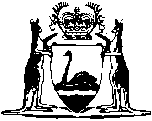 Perth Parking Management (Taxing) Act 1999Western AustraliaPerth Parking Management (Taxing) Act 1999Contents1.	Short title	12.	Commencement	13.	Imposition of tax	1NotesCompilation table	2Western AustraliaPerth Parking Management (Taxing) Act 1999An Act to impose the licence fees referred to in the Perth Parking Management Act 1999 to the extent that they are a tax.The Parliament of Western Australia enacts as follows:1.	Short title		This Act may be cited as the Perth Parking Management (Taxing) Act 1999.2.	Commencement		This Act comes into operation on such day as is fixed by proclamation.3.	Imposition of tax		To the extent that a licence fee referred to in the Perth Parking Management Act 1999 is a tax, this Act imposes the fee.Notes1	This is a compilation of the Perth Parking Management (Taxing) Act 1999 and includes all amendments effected by the other Acts referred to in the following Table.Compilation tableShort titleNumber and yearAssentCommencementPerth Parking Management (Taxing) Act 199915 of 199919 May 19997 Aug 1999 (see s. 2 and Gazette 6 Aug 1999 p. 3727)